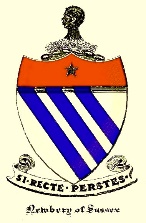 Education2014	Master of Māori Visual Arts, Massey University (hons)2009	Bachelor of Māori Visual Arts, Massey University (hons)Selected Exhibitions2019	Who Built the Red Rock Walls?, Lyttelton Museum, Lyttelton Pūhoro o mua, Pūhoro ki tua, Waikato Museum, Hamilton New Works, The Central Art Gallery, Christchurch Whitu Matariki, Masterworks Gallery, Auckland	Māori Art Market, Te Wharewaka o Poneke, Wellington2017	Tree Fulla: Taneatua, Taneatua Gallery, Taneatua	Tree Fellers, The Whiteroom Co., Palmerston North2016	Te Ōkiwa 2, The Whiteroom Co., Palmerston North	Toioho XX, Te Manawa, Palmerston North	Star Horis, Snails Gallery, Palmerston North2015	Te Ōkiwa, Te Manawa, Palmerston North2014	We Who Live in Darkness, Academy Galleries, Wellington2013	 Hīnātore, Square Edge, Palmerston North	Whakaaro Hohonu, Pataka, Porirua	WarrIOr, Square Edge, Palmerston North2012	Art Exhibition, JV Gallery, Auckland	Patu Aroha, Square Edge, Palmerston North	Toi Oho ki Pōneke, The Engine Room, Wellington2011	First Crack, The Roastery, Lyttelton	Toi Tonu Ōtautahi – Atamira, ASB Stadium, Auckland2010	Te Tihi Indigenous Artist Gathering, Waiariki Forestry Building, Rotorua	Toi Kaingakau, NG Gallery Christchurch	Matariki Pū Harakeke, Our City Ōtautahi, Christchurch	Te Pataka, Little River Gallery, Little River2009	Parawhenua, CoCA, Christchurch	Kohinga Toi, Our City Ōtautahi, Christchurch	Māori Art Market, Te Rauparaha Arena, Porirua2008	Ngā Manu Rangatira, CoCA, Christchurch2007	Matau, Te Manawa, Palmerston North